第7１回うんどう会☆プログラム　＜演技の流れ＞8：45　全クラス集合準備体操『ナンダカンダ』マーチング４歳児ほしぐみ　リレー　　　☆０歳児にじぐみ　親子競技０歳児にじぐみ　親子体操３歳児はなぐみ　かけっこ　　☆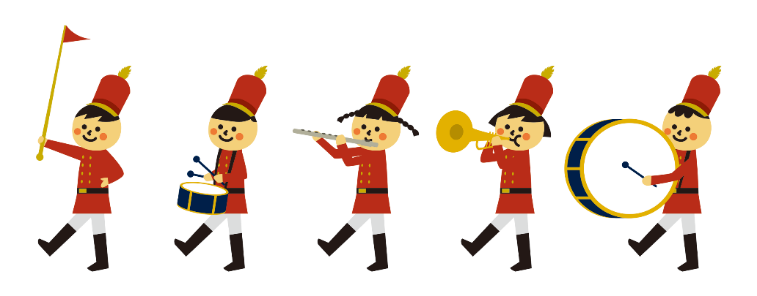 １歳児ゆきぐみ　かけっこ１歳児ゆきぐみ　親子競技５歳児つきぐみ　器械体操２歳児はとぐみ　かけっこ２歳児はとぐみ　親子競技　　☆卒園児　　　　　パン食い競争３歳児はなぐみ　親子競技　　☆５歳児つきぐみ　親子競技　　☆４歳児ほしぐみ　親子競技　　☆５歳児つきぐみ　リレー　　　☆（☆印の競技は点数が入ります）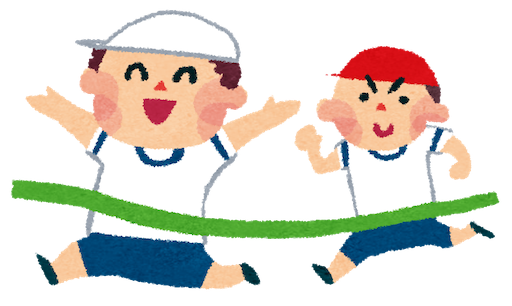 